Информация по результатам публичных слушаний по проекту решения Совета депутатов городского  поселения   Таёжный «О внесении изменений и дополнений в Устав городского поселения Таёжный»  В целях обсуждения, проекта решения Совета депутатов городского поселения Таёжный «О внесении изменений и дополнений в Устав городского поселения Таёжный», с непосредственным участием  жителей городского поселения Таёжный, соблюдения прав граждан на благоприятные условия жизнедеятельности, в соответствии с  постановлением главы городского поселения Таёжный от 08.08.2019 № 8 «О назначении публичных обсуждений  по проекту решения  Совета депутатов  городского поселения Таёжный «О внесении изменений и дополнений в Устав городского поселения Таёжный» проведены публичные слушания.Информация о проведении публичных слушаний была размещена в газете «Вестник Таёжного» от 08.08.2019 № 36, на официальном сайте городского поселения Таёжный, а также на доске объявлений в здании администрации г.п. Таёжный.Публичные слушания проводились один месяц  с 08.08.2019 по 09.09.2019.03.09.2019 в 18-00 часов в здании администрации состоялись публичные слушания по обсуждению проекта решения Совета депутатов городского  поселения Таёжный «О внесении изменений и дополнений в Устав городского поселения Таёжный».	В качестве участников публичных слушаний зарегистрировано 6 человек.	В ходе публичных слушаний по проекту решения Совета депутатов городского  поселения   Таёжный «О внесении изменений и дополнений в Устав городского поселения Таёжный».	Замечания по проекту решения Совета депутатов городского  поселения   Таёжный «О внесении изменений и дополнений в Устав городского поселения Таёжный»  не поступали.	Публичные слушания по проекту решения Совета депутатов городского  поселения Таёжный «О внесении изменений и дополнений в Устав городского поселения Таёжный» считать состоявшимися.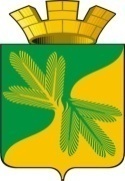 МУНИЦИПАЛЬНОЕ СРЕДСТВО МАССОВОЙ ИНФОРМАЦИИ ОРГАНОВ МЕСТНОГО САМОУПРАВЛЕНИЯГОРОДСКОГО ПОСЕЛЕНИЯ ТАЁЖНЫЙОФИЦИАЛЬНО:ОФИЦИАЛЬНЫМ ОПУБЛИКОВАНИЕМ МУНИЦИПАЛЬНЫХ ПРАВОВЫХ АКТОВ ЯВЛЯЕТСЯ ИХ ОПУБЛИКОВАНИЕ В ГАЗЕТЕ  «ВЕСТНИК ТАЁЖНОГО СТАТЬЯ 35 ПУНКТ 3 УСТАВА ГОРОДСКОГОПОСЕЛЕНИЯ ТАЁЖНЫЙ